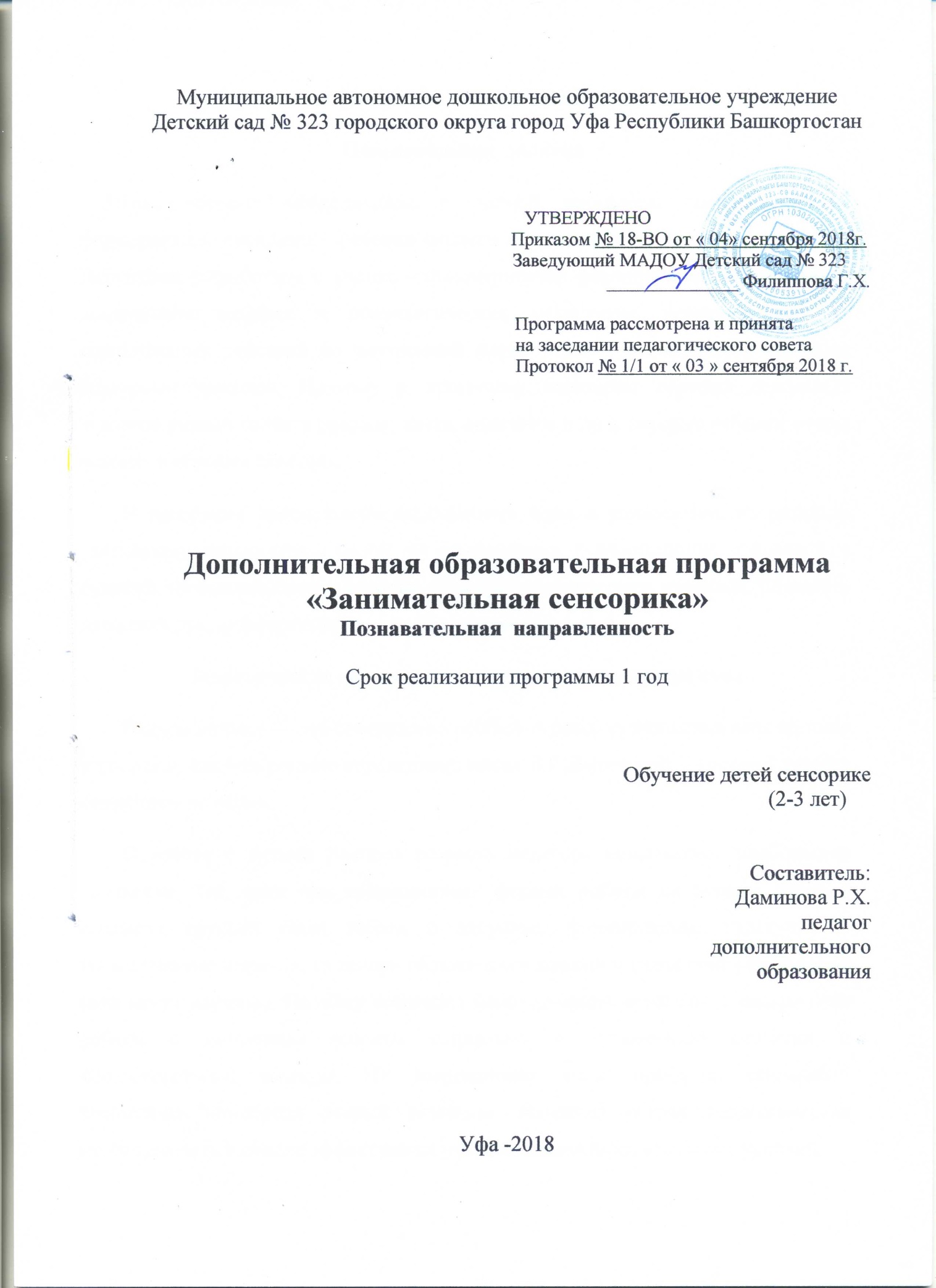 ОБЩИЕ  ПОЛОЖЕНИЯПояснительная  записка     Игры, которые представлены в данной программе, направлены на формирование восприятия ребенка раннего и младшего дошкольного возраста. Программа разработана с учетом закономерностей формирования восприятия в дошкольном возрасте и психологических механизмов перехода внешних перцептивных действий во внутренний план, а также особенностей освоения сенсорных эталонов. Поэтому в программу включены образцы сенсорных эталонов разных свойств (формы, цвета, величины и др.), которые ребенок может освоить в игровых занятиях.        В программе представлены специальные игры и упражнения, на развитие тактильного восприятия с водой, на нанизывание, с пластилином, с краской, с бумагой, на выкладывание, которые помогут укрепить руки малышей, развивать движения рук, дифференцированные движения пальцев рук.Теоретические обоснования,   актуальность программы        Ранний возраст — это совершенно особый период  становления всех органов и систем и, как совершенно справедливо писал Л.С.Выготский, - «ранний возраст сензитивен во всем».        В работе с детьми раннего возраста педагоги испытывают наибольшие трудности. Так, если при традиционных формах работы на первом плане в ясельных группах была забота о здоровье, формирование культурно – гигиенических навыков, то теперь пользоваться ложкой и салфеткой учат в семье (или могут научить). Поэтому возникает необходимость выделить в содержании работы с малышами аспекты социально – личностного развития и образовательные аспекты. На современном этапе проблема сенсорного воспитания приобрела острый резонанс. Возникла острая педагогическая необходимость в поиске эффективных путей создания педагогических условий.      Сенсорное развитие ребенка — это развитие его восприятия и формирование представлений о внешних свойствах предметов: форме, цвете, величине, положении в пространстве, запахе, вкусе и т.п. Именно ранний возраст - наиболее благоприятен для накопления знаний о внешнем мире, совершенствования работы органов чувств. Развитые сенсорные способности ребенка составляют не только важное предусловие для успешного выполнения им в будущем художественной, музыкальной, физической и других видов деятельности, но и определяют готовность ребенка к школьному обучению. Поэтому значение сенсорного развития ребенка в раннем и дошкольном детстве трудно переоценить.          Сенсорное воспитание, направленное на формирование полноценного восприятия окружающей действительности, служит основой познания мира, первой ступенью которого является чувственный опыт. Успешность умственного, физического, эстетического воспитания в значительной степени зависит от уровня сенсорного развития детей, т. е. от того, насколько совершенно ребенок слышит, видит, осязает окружающее.          Сенсорное развитие (от лат. sensus — чувство, ощущение) предполагает формирование у ребенка процессов восприятия и представлений о предметах, объектах и явлениях окружающего мира. Малыш рождается на свет с готовыми к функционированию органами чувств. Но это лишь предпосылки для восприятия окружающей действительности. Полноценное сенсорное развитие осуществляется только в процессе сенсорного воспитания, когда у детей целенаправленно формируются эталонные представления о цвете, форме, величине, о признаках и свойствах различных предметов и материалов, их положении в пространстве и др., развиваются все виды восприятия, тем самым закладывается основа для развития умственной деятельности.             Таким образом, сенсорное воспитание создает необходимые предпосылки для формирования психических функций, имеющих первостепенное значение для возможности дальнейшего обучения. Оно направлено на развитие зрительного, слухового, тактильного, кинетического, кинестетического и других видов ощущений и восприятий.  Поэтому сенсорное развитие, развитие восприятия и представлений о внешних свойствах вещей, играет важную роль в общем ходе умственного развития ребенка. При отсутствии специального сенсорного воспитания в раннем и дошкольном детстве оно проходит замедленно, далеко не всегда достигает того уровня, который требуется для обеспечения дальнейшего развития познавательной деятельности ребенка, его успешного школьного обучения, подготовки ко всем видам физического и умственного труда, неотъемлемой частью которых является восприятие. Это обстоятельство привело к необходимости создания системы сенсорного воспитания нормально развивающихся детей дошкольного возраста. Проблема сенсорного развития и воспитания детей всегда была в центре внимания русских, зарубежных психологов и педагогов.         Проанализировав литературу по истории дошкольной педагогики, я сделала вывод, что на всех этапах ее развития, проблема сенсорного воспитания занимала одно из центральных мест. Этот вопрос в своих трудах рассматривали такие видные представители дошкольной педагогики как Я.А.Коменский, Ф.Фребель, М.Монтессори, О.Декроли, Е.Тихеева, Л.А.Венгер. Ими были разработаны разнообразные дидактические игры и упражнения по ознакомлению детей со свойствами и признаками предметов.       Анализ систем перечисленных авторов с позиций принципов  теории сенсорного воспитания позволяет сделать вывод о необходимости разработки нового содержания и методов ознакомления детей со свойствами и качествами предметов в свете новейших психолого – педагогических исследований.Основные  принципы  программыПринцип учета возрастно-психологических и индивидуальных особенностей ребенка.Принцип системности коррекционных  и развивающих задач.Принцип единства диагностики и коррекции.Принцип активного привлечения ближайшего социального окружения к работе с ребенком.Принцип блочного подхода – позволяет педагогически воспроизвести многообразие общественной практики, сохранить принцип научности содержания, повысить эффективность его реализацииНаправления   программыОздоровительное  направление  предполагает регулирование деятельности группы для соблюдения режима, формирование у детей жизненно важных двигательных умений и навыков, способствующих укреплению здоровья детей, стимулирование чувствительности и двигательной активности детей, сенсорно - перцептивных процессов.Воспитательное направление обеспечивает социальное формирование личности, воспитание ее с учетом фактора развития,  воспитание ребенка с творческими способностями, развитие и коррекцию познавательных процессов (внимание, память, ассоциативность и гибкость  мышления, словарный запас речи, воображение), воспитание  умения выражать свои эмоции. Развитие  и корректирование  зрительных, слуховых и тактильных ощущений.Образовательное направление обеспечивает усвоение систематизированных знаний; формирование сенсомоторных умений и навыков; развитие моторных способностей, предусматривая, в первую очередь, формирование отношения к активной деятельности, интереса и потребности в совершенствовании  сенсорных навыков ребенка, внедрение в практику нетрадиционных методов и приемов,  формирование представлений об окружающем мире.Организационно-методическая деятельность по реализации программыСистематический анализ  сенсорного развития  детей с целью последующей психолого-педагогической коррекции.Создание программно-методического обеспечения педагогического процесса по данной программе, соответствующее современным требованиям дидактики и возрастной психофизической специфике данного контингента детей.Определение содержания педагогического процесса в образовательном учреждении, способствующего формированию  сенсорной культуры,  сенсорному  образованию детей.Создание условий для  кружковой деятельности.Объекты программыДети 2-3 лет.Семьи детей  посещающих детский сад.Педагогический персонал детского сада.Методы:Игровой метод (дидактические игры).Наглядный метод (рассматривание дидактических пособий, предметов).Практический – показ способов действия с предметами, эксперимент.Формы организации деятельности:групповая;подгрупповая;индивидуальная.Принципы комплектования группы и организации работыУчет интересов и способностей детей.Желание родителей.Добровольное участие.Учет психофизических особенностей детей.Сроки реализации программы – 1 года обученияМетодики для диагностики результативности реализации программыДиагностика нервно- психического развития детей первых трех лет жизни Волосовой Е.Б..Методика Г.В.Бурменской,Цель программыФормировать у детей восприятие отдельных свойств предметов и явлений: формы, цвета, величины, пространства, времени, движений, особых свойств. Научить детей воспринимать такие сложные явления окружающего мира, как иллюстрации, литературные произведения, социальные явления, движения, природа, музыка.Задачи программыУчить рассматривать окружающие предметы, выделяя их форму, величину, цвет, называть эти качества предметов, вслушиваться и выделять звуки природы, звуки человеческого голоса, музыкальные звуки.Включать в процесс зрительного восприятия обследование предмета с помощью двух рук для расширения процесса познания окружающего и развития мышления.Задачи обучения Развитие зрительных ощущений: учить различать цвет, форму, величину предмета.Развитие тактильной чувствительности: учить различать на ощупь качество предметов и называть их (мягкий, пушистый, твердый и т.п.); развитие силы рук, мелкой моторики, координации движений.Развитие слуховой чувствительности, умение слушать и различать звуки в окружающей обстановке, развитие речевого слуха. Обратить внимание детей на различие предметов по величине; формировать понимание слов «большой» и «маленький».Закрепить у детей умения группировать и соотносить по цвету, форме и величине.Познакомить детей с пятью геометрическими формами и их названиями.Дать представления о чередовании предметов по форме.Предполагаемый результатДети различают и называют некоторые цвета спектра – красный, зеленый, синий, желтый.Различают и называют некоторые геометрические фигуры и тела (шар, куб, круг, квадрат).Используют сенсорные эталоны (лимон желтый как солнышко, огурчик зеленый как травка).Начинают на ощупь различать качество предметов и их называть.Умеют слушать и различать звуки в окружающей обстановке.Литература1.  Дидактические игры и занятия с детьми раннего возраста. С.Л. Новоселова.2. Развивающие игры для детей младшего дошкольного возраста. З.М.     Богуславская, Е.О. Смирнова.3. Воспитание сенсорной культуры ребенка. Л.А. Венгер, Э.Г. Пилюгина.4. Сенсомоторное развитие детей раннего восприятия. Т.П. Высокова.5. Занятия по сенсорному воспитанию. Э.Г. Пилюгина.6. Сенсомоторное развитие детей дошкольного возраста. Н.В. Нищева.7. Развивающие тесты для детей. УМНЫЕ КНИЖКИ.8. Интернет ресурсы.МесяцЗанятиеЦельОборудование, материалыСентябрьАдаптационный периодОктябрьДиагностикаВыявить знания детей в области сенсорных эталонов цвета, формы посредством дидактического материала на начало года.Игрушки и игры с уголка сенсорики.Ноябрь«Назови геометрическую фигуру»Дидактические игры, Новоселова, стр. 100.Учить детей узнавать и правильно называть плоскостные геометрические фигуры.Круг, квадрат, треугольник, овал, прямоугольник.«Пересыпание ложкой»Сенсомоторное развитие, Высокова, стр. 69.Учить ребенка пересыпать зерна ложкой, запоминать последовательность действий, развивать самостоятельность.Горох, ложки, глубокие емкости.«Прыг-скок по дорожке».Закрепление знания цветов: красный, желтый, синий, зеленый.Картонная дорожка 40 см. длиной и 10 см. шириной, а также плоскости зеленого, красного, синего и желтого цветов шириной 4 см., игрушки.«Сортировка»(интернет игры)Развивать у детей стерео гностическое восприятие в связи с визуальными представлениями.Шары разного цвета.«Найди предмет такой же формы»Развивающие тесты для детей. Серия «Умные книжки».Учить детей узнавать и правильно называть плоскостные геометрические фигуры.Дидактическая игра «Геометрическое лото».Итоговое занятие. Развивающие тесты для детей. Серия «Умные книжки»Закрепление и повторение изученного.Тесты.ДекабрьВыкладывание из мозаики «Курочка и цыплятки».Воспитание сенсорной культуры ребенка. Венгер, стр.68.Фиксировать внимание детей на том, что цвет является признаком разных предметов.Коробки с мозаикой из восьмиугольных элементов.«Загадочные пуговки»(Интернет игры)Развивать умения узнавать и называть цвета. Развивать мелкую моторику руки.Пуговки, ленточки, полотно.«Огоньки ночью»Воспитание сенсорной культуры ребенка. Венгер, стр.70.Способствовать дальнейшему формированию у детей отношения к цвету как к важному свойству предметов, подводить их к самост-му выбору заданного цвета. Обучать технике нанесения мазка способом примакивания.Бумага черного цвета, гуашь желтого цвета, кисти, баночки с водой.«Волшебные шарики»Сенсомоторное развитие детей дошкольного возраста.Нищева, стр.56.Познакомить детей с действиями обследования ваты: дуть, сминать, бросать; развивать тактильные ощущения.Вата.«Волшебные шарики»Сенсомоторное развитие детей дошкольного возраста.Нищева, стр.56.Учить детей выделять свойства ваты: белая, пушистая, мягкая, легкая; развивать тактильные ощущения.Вата, персонаж «Снеговик»(поделка из ватных дисков)Январь«Удивительные веревочки»Сенсомоторное развитие детей дошкольного возраста.Нищева, стр.58.Познакомить с действиями обследования веревочки: вытягивание, наматывание, «рисование» на поверхности; учить детей выделять свойства веревочки: гибкая, мягкая, тянется и т.п.Веревочки длиной 20, 30 см.Игры с прищепками: выкладывание предметов по образцу (солнышко, елка, ежик)Высокова, стр. 19.Развивать у детей мелкую моторику  рук.Бельевые прищепки. Силуэты: солнышко, елка, ежик.«Счетные палочки»Сенсомоторное развитие, Высокова, стр. 69.Учить детей с помощью счетных палочек выкладывать различные фигурки.Счетные палочки.«Шумящие коробочки»Сенсомоторное развитие, Высокова, стр. 25. Развивать слуховое восприятие, учить составлять пары одинаковых шумов.Парные шумящие коробочки.Контрольные задания.Развивающие тесты для детей.  Серия «Умные книжки»Закрепление и повторение изученного.Тесты.Февраль«Кто скорее соберет игрушки»Дидактические игры и занятия с детьми. Новоселова, стр. 42.Учить детей группировать объекты, отличающиеся по форме, величине, назначению, но имеющий одинаковый цвет.Дидактическая игра.Выкладывание из мозаики на тему: «Елочки и  грибочки»Занятия по сенсорному воспитанию. Пилюгина, стр. 81.Фиксировать внимание детей на том, что цвет может быть использован для изображения разных предметов, учить чередовать объекты по цвету.Коробки с мозаикой.Рисование красками на тему: «Одуванчики и жук на лугу»Занятия по сенсорному воспитанию. Пилюгина, стр. 80.Вырабатывать умение сам-но выбирать цвет для передачи свойств хорошо знакомых предметов. Закреплять умение рисовать мазками.Листы, краски, кисточки.«Помоги мышке починить коврик»Сенсомоторное развитие детей дошкольного возраста.Нищева, стр.60.Учить выбирать нужные геометрические фигуры среди других, объединяя их по двум признакам (форме, цвету); правильно подбирать нужные отверстия для своих фигур.Дидактическая игра «Цвета и формы», игрушка мышка.«Чудесный мешочек»Сенсомоторное развитие детей дошкольного возраста.Нищева, стр.61.Учить называть предметы из мешочка на ощупь, учить называть их форму, цвет.«чудесный» мешочек, геометрические тела: шар, куб.Март«Составь узор»Сенсомоторное развитие детей дошкольного возраста.Нищева, стр.62.Учить складывать узоры по цвету, развивать мелкую моторику.Кубики, узоры-задания.«В гостях у кукол»Дидактические игры и занятия.Новоселова, стр.125.Закрепление знания цветов: красный, желтый, синий, зеленый.Куклы, надетые на  платья определенных цветов.«Гусеница»Сенсомоторное развитие детей дошкольного возраста.Нищева, стр.70.Учить детей нанизывать фигурки на основу по форме и цвету.Игра «Гусеница»«Будь внимателен»Сенсомоторное развитие детей дошкольного возраста.Нищева, стр.72.Учить детей нанизывать фигурки на основу по форме и цвету.Игра «Формы и цвета»«Волшебный шнурок»Сенсомоторное развитие детей дошкольного возраста.Нищева, стр.72.Учить детей натягивать шнурок по схеме, развивать координацию рук, внимание, мышление.Игра «Шнуровка».Апрель«Ближние моря» Окрашивание воды. Сенсомоторное развитие, Высокова, стр. 56.Формирование представлений об оттенках цветов (светлый, темный).Вода в прозрачных емкостях, краски светлых и темных оттенков.«Шлюпки на воду» Сенсомоторное развитие, Высокова, стр. 56.Развивать мелкую моторику рук.Ложка, контейнер, скорлупа  фисташек.«Строим башню»Дидактические игры и занятия.Новоселова, стр.101.Обучение соотнесению по величине четырех предметов, учить детей правильному использованию различий в размерах предметов (большой, маленький).Строительный материал: кубики.«Сделаем куклам бусы»Воспитание сенсорной культуры ребенка.Венгер, стр.66.Закреплять умение группировать предметы по цвету, учить нанизывать бусы на нитку.Шнурки или веревочки, разноцветные бусины по количеству детей.«Лети, голубок»Развивающие игры для детей младшего дошкольного возраста.    Богуславская, стр. 86.Учить детей ориентироваться в цветовых тонах по их названию без опоры на наглядный образец.Флажки, ленточки, пирамидки и т.д.МайДиагностика.Выявить знания детей в области сенсорных эталонов цвета, формы посредством дидактического материала на конец года.Игрушки и игры с уголка сенсорики.